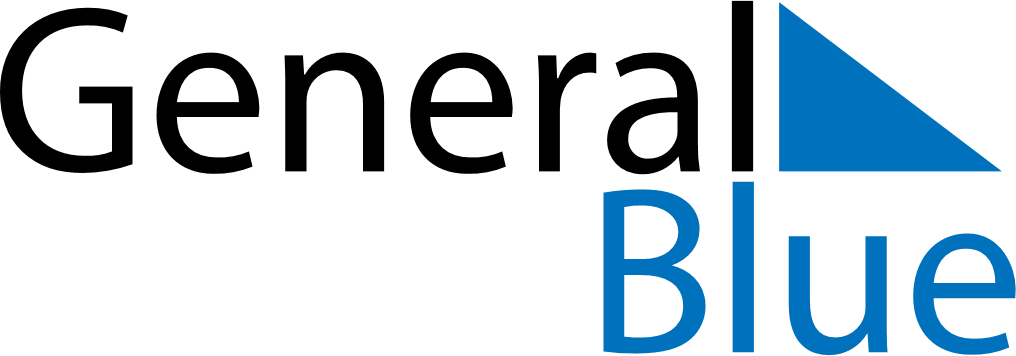 2029202920292029202920292029PhilippinesPhilippinesPhilippinesPhilippinesPhilippinesPhilippinesPhilippinesJanuaryJanuaryJanuaryJanuaryJanuaryJanuaryJanuaryFebruaryFebruaryFebruaryFebruaryFebruaryFebruaryFebruaryMarchMarchMarchMarchMarchMarchMarchSMTWTFSSMTWTFSSMTWTFS123456123123789101112134567891045678910141516171819201112131415161711121314151617212223242526271819202122232418192021222324282930312526272825262728293031AprilAprilAprilAprilAprilAprilAprilMayMayMayMayMayMayMayJuneJuneJuneJuneJuneJuneJuneSMTWTFSSMTWTFSSMTWTFS12345671234512891011121314678910111234567891516171819202113141516171819101112131415162223242526272820212223242526171819202122232930272829303124252627282930JulyJulyJulyJulyJulyJulyJulyAugustAugustAugustAugustAugustAugustAugustSeptemberSeptemberSeptemberSeptemberSeptemberSeptemberSeptemberSMTWTFSSMTWTFSSMTWTFS1234567123418910111213145678910112345678151617181920211213141516171891011121314152223242526272819202122232425161718192021222930312627282930312324252627282930OctoberOctoberOctoberOctoberOctoberOctoberOctoberNovemberNovemberNovemberNovemberNovemberNovemberNovemberDecemberDecemberDecemberDecemberDecemberDecemberDecemberSMTWTFSSMTWTFSSMTWTFS12345612317891011121345678910234567814151617181920111213141516179101112131415212223242526271819202122232416171819202122282930312526272829302324252627282930312029 Holidays for Philippines2029 Holidays for Philippines2029 Holidays for PhilippinesJan 1	New Year’s DayJan 23	First Philippine Republic DayFeb 2	Constitution DayFeb 13	Chinese New YearFeb 14	End of Ramadan (Eid al-Fitr)Feb 25	EDSA Revolution AnniversaryFeb 27	Lantern FestivalMar 29	Maundy ThursdayMar 30	Good FridayMar 31	Easter SaturdayApr 1	Easter SundayApr 9	Day of ValorApr 24	Feast of the Sacrifice (Eid al-Adha)Apr 27	Lapu-Lapu DayMay 1	Labour DayMay 14	Islamic New YearJun 12	Independence DayJun 19	José Rizal’s birthdayJul 24	Birthday of Muhammad (Mawlid)Jul 27	Iglesia ni Cristo DayAug 21	Ninoy Aquino DayAug 27	National Heroes’ DaySep 22	Mid-Autumn FestivalNov 1	All Saints’ DayNov 2	All Souls’ DayNov 30	Bonifacio DayDec 8	Feast of the Immaculate Conception of the Blessed Virgin MaryDec 24	Christmas EveDec 25	Christmas DayDec 30	Rizal DayDec 31	New Year’s Eve